10 января 2023 года в Доме культуры ветеранов состоялась тематическая программа «Зимние обрядовые песни». В уютном нарядно украшенном зале собрались люди серебряного возраста. Открыли праздник ведущие в народных костюмах Богучарского края. Особый интерес собравшихся привлёк древний славянский обряд «щедровки», в котором отражается крестьянский уклад и культ урожая. Перенестись в прошлое нашего народа, почувствовать его традициии культуру помог зрителям народный фольклорный ансамбль «Черешенка», исполнив обрядовые песни.В мероприятии также приняли участие вокальный ансамбль «Родные напевы»,солистка Дома культуры ветеранов Людмила Пасько и солистка РДК «Юбилейный» Евдокия Дудкина. Мероприятие получилось камерным, душевным, и, несомненно, останется у всех приятным воспоминанием.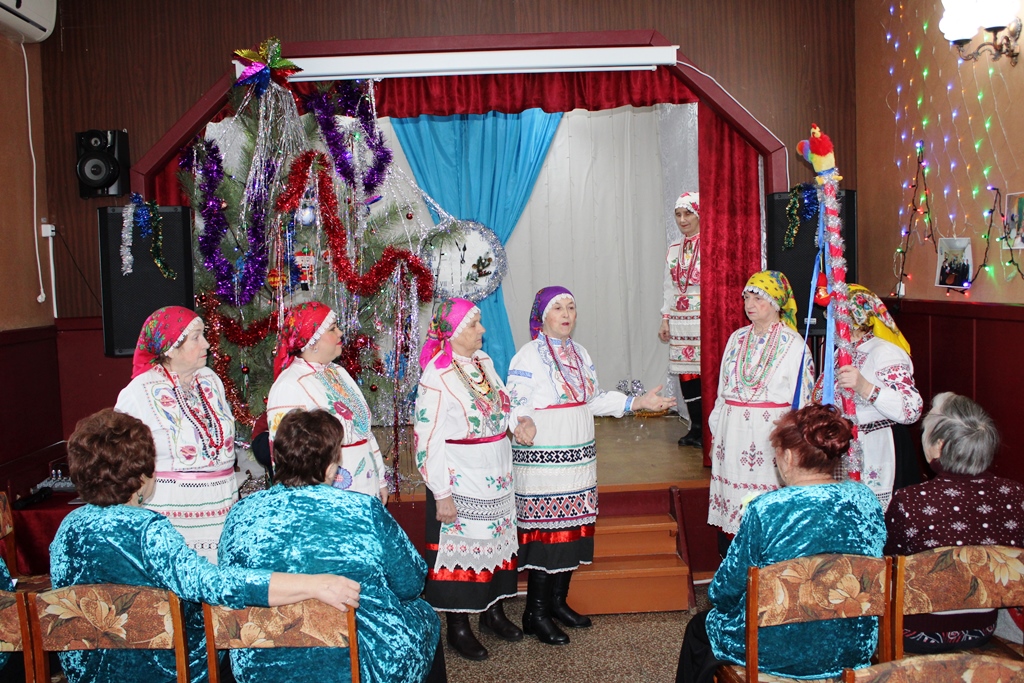 